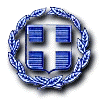 ΕΛΛΗΝΙΚΗ ΔΗΜΟΚΡΑΤΙΑ                                  Ζαγορά, ....../......../ 2019ΝΟΜΟΣ ΜΑΓΝΗΣΙΑΣΔΗΜΟΣ: ΖΑΓΟΡΑΣ - ΜΟΥΡΕΣΙΟΥ---------Ταχ. Δ/νση: Ζαγορά, ΜαγνησίαςΓραφείο Κίνησης                                            ΠΛΗΡΟΦΟΡΙΕΣ: Μπόλης Ιωάννης	Tηλ.  24263-50104FAX 24260 - 23128ΤΚ 37001   Email: mpolisg.dim.z.m@gmail.com                                              	 -------ΠΑΡΑΡΤΗΜΑ ΑΕΝΤΥΠΟ ΟΙΚΟΝΟΜΙΚΗΣ ΠΡΟΣΦΟΡΑΣ....................................................................................................................................................................................(προσφερόμενη συνολική τιμή ολογράφως)Ζαγορά,  ........../........../2019Ο ΠΡΟΣΦΕΡΩΝ..............................................................(Υπογραφή, σφραγίδα)Εταιρία / φυσικό πρόσωπο:Α.Φ.Μ.:Έδρα:Τ.Κ.:Δ/νση:Τηλέφωνο:Fax:Α/ΑΑΡ.ΚΥΚΛΟΦΟΡΙΑΣΤΙΜΗΕΜΠΡΟΘΕΣΜΟΥΕΛΕΓΧΟΥΧΩΡΙΣ Φ.Π.Α.Φ.Π.Α. 24%ΣΥΝΟΛΙΚΗΤΙΜΗΕΜΠΡΟΘΕΣΜΟΥ ΕΛΕΓΧΟΥ1ΚΗΗ 30332ΚΗΗ 30363ΚΗΗ 31044ΚΗΗ 30045ΚΗΥ 92506ΚΗΥ 92467ΚΗΙ 84928ΚΗΥ 92859ΚΗΥ 925210ΚΗΗ 605611ΚΗΗ 295512ΚΗΗ 314813ΚΗΥ 920214ΚΗΟ 941915ΚΗΙ 453016ΚΗΟ 936317ΚΗΟ 938418ΒΟΧ 248319ΚΗΗ 605120ΚΗΗ 605421ΚΗΗ 297022ΚΗΙ 4615ΣΥΝΟΛΟ ΤΙΜΩΝ ΕΜΠΡΟΘΕΣΜΟΥ ΕΛΕΓΧΟΥΣΥΝΟΛΙΚΟ ΠΟΣΟ ΠΑΡΑΒΟΛΩΝ ΕΚΠΡΟΘΕΣΜΟΥ ΕΛΕΓΧΟΥ2.085,00ΠΡΟΣΦΕΡΟΜΕΝΗΣΥΝΟΛΙΚΗ ΤΙΜΗ  